AUTODICHIARAZIONEAI SENSI DEGLI ARTT. 46 E 47 DEL D.P.R. 28 DICEMBRE 2000, N. 445PER ACCESSO AGLI UFFICI COMUNALIIl sottoscritto 	,nato il ___.___.	a	(___),residente in	(___), via 	 e domiciliato in	(___), via 	 utenza telefonica________________________, consapevole delle conseguenze penali previste in caso di dichiarazioni mendaci a pubblico ufficiale (art. 76 D.P.R. n. 445/2000 e art. 495 c.p.),DICHIARA SOTTO LA PROPRIA RESPONSABILITÀche negli ultimi 14 gg:Non ha avuto un contatto stretto con paziente COVID ;Non ha avuto un contatto stretto con una o più persone con febbre e/o sintomi respiratori  (casa, ufficio, lavoro, .. );Non ha ricevuto disposizioni di isolamento fiduciario o di quarantena;che non presenta uno dei seguenti sintomi:febbre e/o dolori muscolari diffusi;sintomi delle alte e basse vie respiratorie: tosse, mal di gola, difficoltà respiratorie;sintomi gastrointestinali (diarrea, nausea, ecc.)disturbi della percezione di odori e gusti (anosmia, disgeusia).Data e ora_______________________Firma del dichiarante□  Di aver richiesto appuntamento per la giornata odierna.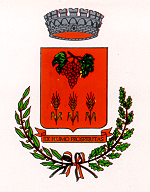 COMUNE DI BAGNOLI DI SOPRAPROVINCIA DI PADOVAPiazza G. Marconi, 57 - 35023 Bagnoli di Sopra (PD) / C.F. e P. I.V.A. 00698340288Ufficio Segreteria Tel. 049/9579111-12 - e-mail comune@comune.bagnoli.pd.itpec : comune@pec.comune.bagnoli.pd.it